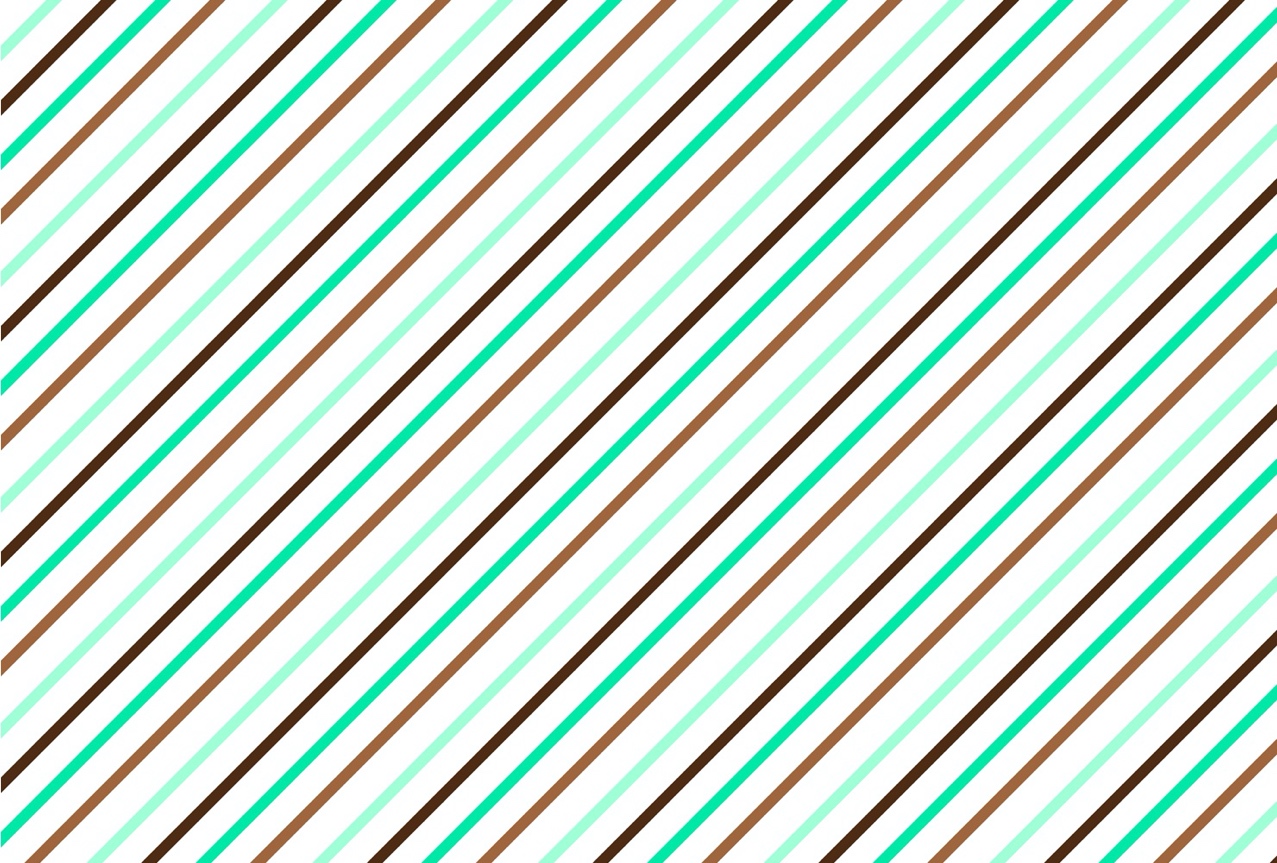 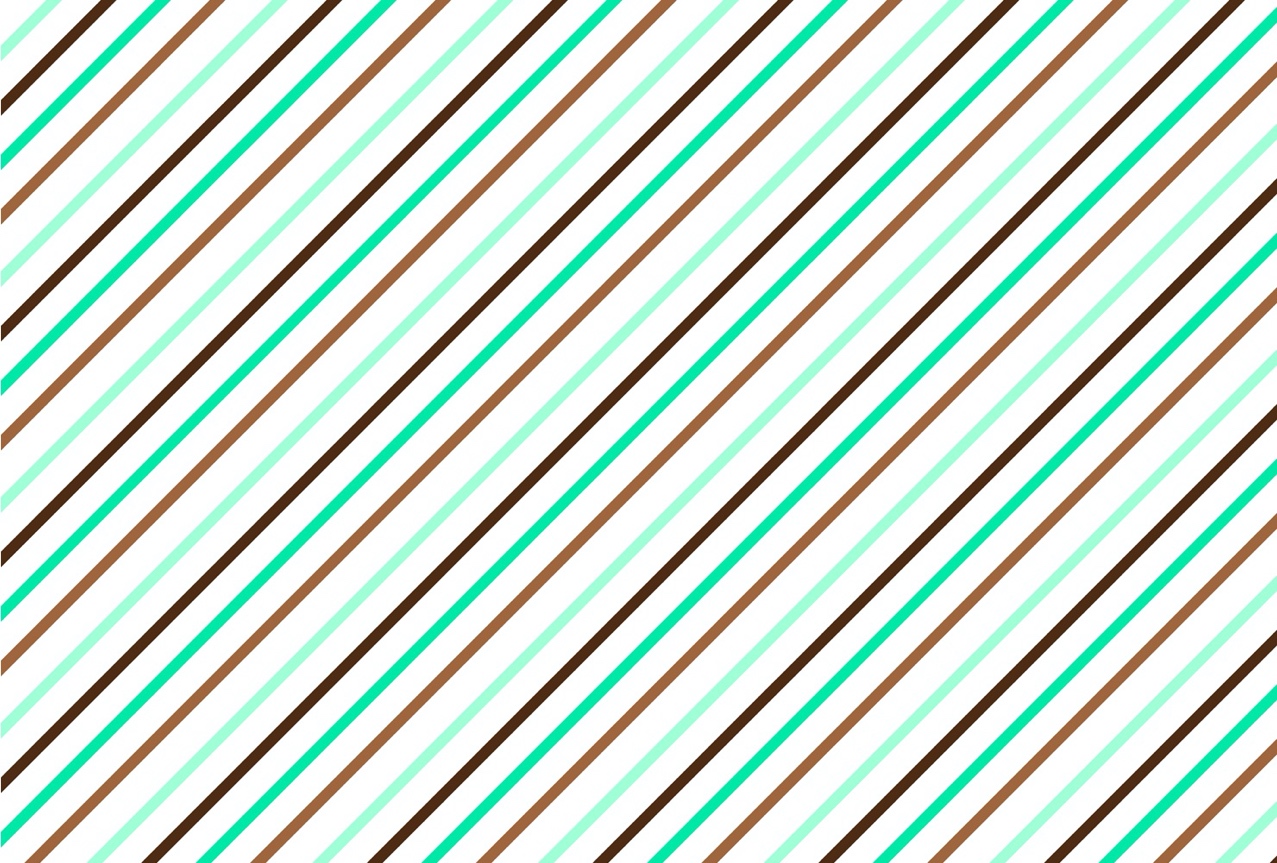 2020年12月31日まで有効☆このカードを先生に見せると、休み時間の間、黒板にお絵かきができます。友達を誘っても良いです。★担任の先生が見ている時に限ります。☆この券を他の人にあげることはできません。★有効期限の切れた券の使用はできません。☆カードの使用は一度きりです。★常識の範囲内で使いましょう。☆このカードを先生に見せると、休み時間の間、黒板にお絵かきができます。友達を誘っても良いです。★担任の先生が見ている時に限ります。☆この券を他の人にあげることはできません。★有効期限の切れた券の使用はできません。☆カードの使用は一度きりです。★常識の範囲内で使いましょう。2020年12月31日まで有効☆このカードを先生に見せると、席がえをすることができます。★時期や方法は担任の先生とよく相談しましょう。☆この券を他の人にあげることはできません。★有効期限の切れた券の使用はできません。☆カードの使用は一度きりです。★常識の範囲内で使いましょう。2020年12月31日まで有効☆このカードを先生に見せると、次の日に宿題を出さなくても良くなります。★使える日が限られるので、使う前に良く相談しましょう。☆この券を他の人にあげることはできません。★有効期限の切れた券の使用はできません。☆カードの使用は一度きりです。★常識の範囲内で使いましょう。☆このカードを先生に見せると、次の日に宿題を出さなくても良くなります。★使える日が限られるので、使う前に良く相談しましょう。☆この券を他の人にあげることはできません。★有効期限の切れた券の使用はできません。☆カードの使用は一度きりです。★常識の範囲内で使いましょう。2020年12月31日まで有効☆このカードを先生に見せると、その日の日直を先生と交換することができます。★担任の先生がいる日に限ります。☆この券を他の人にあげることはできません。★有効期限の切れた券の使用はできません。☆カードの使用は一度きりです。★常識の範囲内で使いましょう。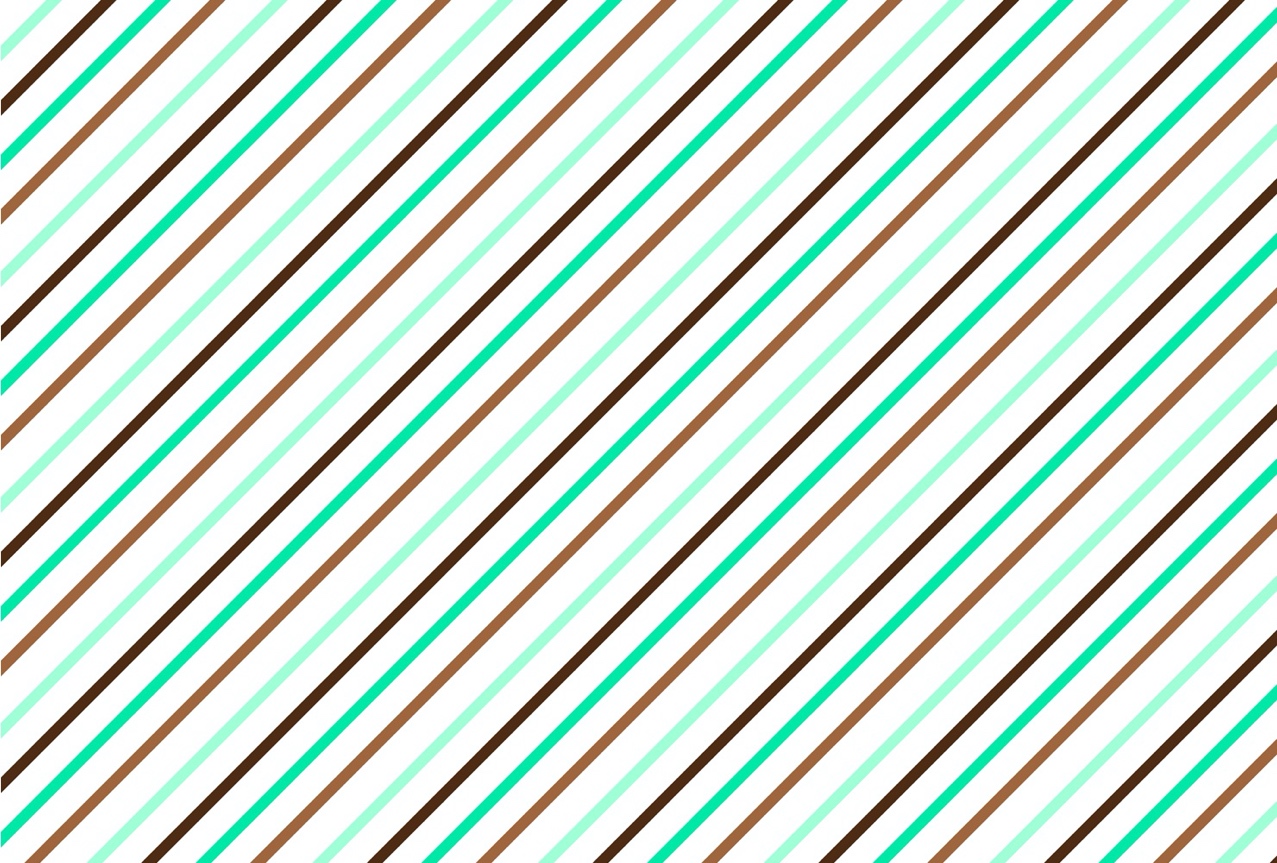 2020年12月31日まで有効☆このカードを先生に見せると、休み時間の間、黒板にお絵かきができます。友達を誘っても良いです。★担任の先生が見ている時に限ります。☆この券を他の人にあげることはできません。★有効期限の切れた券の使用はできません。☆カードの使用は一度きりです。★常識の範囲内で使いましょう。☆このカードを先生に見せると、休み時間の間、黒板にお絵かきができます。友達を誘っても良いです。★担任の先生が見ている時に限ります。☆この券を他の人にあげることはできません。★有効期限の切れた券の使用はできません。☆カードの使用は一度きりです。★常識の範囲内で使いましょう。2020年12月31日まで有効☆このカードを先生に見せると、席がえをすることができます。★時期や方法は担任の先生とよく相談しましょう。☆この券を他の人にあげることはできません。★有効期限の切れた券の使用はできません。☆カードの使用は一度きりです。★常識の範囲内で使いましょう。2020年12月31日まで有効☆このカードを先生に見せると、次の日に宿題を出さなくても良くなります。★使える日が限られるので、使う前に良く相談しましょう。☆この券を他の人にあげることはできません。★有効期限の切れた券の使用はできません。☆カードの使用は一度きりです。★常識の範囲内で使いましょう。☆このカードを先生に見せると、次の日に宿題を出さなくても良くなります。★使える日が限られるので、使う前に良く相談しましょう。☆この券を他の人にあげることはできません。★有効期限の切れた券の使用はできません。☆カードの使用は一度きりです。★常識の範囲内で使いましょう。2020年12月31日まで有効☆このカードを先生に見せると、その日の日直を先生と交換することができます。★担任の先生がいる日に限ります。☆この券を他の人にあげることはできません。★有効期限の切れた券の使用はできません。☆カードの使用は一度きりです。★常識の範囲内で使いましょう。2020年12月31日まで有効☆このカードを先生に見せると、休み時間の間、黒板にお絵かきができます。友達を誘っても良いです。★担任の先生が見ている時に限ります。☆この券を他の人にあげることはできません。★有効期限の切れた券の使用はできません。☆カードの使用は一度きりです。★常識の範囲内で使いましょう。☆このカードを先生に見せると、休み時間の間、黒板にお絵かきができます。友達を誘っても良いです。★担任の先生が見ている時に限ります。☆この券を他の人にあげることはできません。★有効期限の切れた券の使用はできません。☆カードの使用は一度きりです。★常識の範囲内で使いましょう。2020年12月31日まで有効☆このカードを先生に見せると、席がえをすることができます。★時期や方法は担任の先生とよく相談しましょう。☆この券を他の人にあげることはできません。★有効期限の切れた券の使用はできません。☆カードの使用は一度きりです。★常識の範囲内で使いましょう。2020年12月31日まで有効☆このカードを先生に見せると、次の日に宿題を出さなくても良くなります。★使える日が限られるので、使う前に良く相談しましょう。☆この券を他の人にあげることはできません。★有効期限の切れた券の使用はできません。☆カードの使用は一度きりです。★常識の範囲内で使いましょう。☆このカードを先生に見せると、次の日に宿題を出さなくても良くなります。★使える日が限られるので、使う前に良く相談しましょう。☆この券を他の人にあげることはできません。★有効期限の切れた券の使用はできません。☆カードの使用は一度きりです。★常識の範囲内で使いましょう。2020年12月31日まで有効☆このカードを先生に見せると、その日の日直を先生と交換することができます。★担任の先生がいる日に限ります。☆この券を他の人にあげることはできません。★有効期限の切れた券の使用はできません。☆カードの使用は一度きりです。★常識の範囲内で使いましょう。2020年12月31日まで有効☆このカードを先生に見せると、休み時間の間、黒板にお絵かきができます。友達を誘っても良いです。★担任の先生が見ている時に限ります。☆この券を他の人にあげることはできません。★有効期限の切れた券の使用はできません。☆カードの使用は一度きりです。★常識の範囲内で使いましょう。☆このカードを先生に見せると、休み時間の間、黒板にお絵かきができます。友達を誘っても良いです。★担任の先生が見ている時に限ります。☆この券を他の人にあげることはできません。★有効期限の切れた券の使用はできません。☆カードの使用は一度きりです。★常識の範囲内で使いましょう。2020年12月31日まで有効☆このカードを先生に見せると、席がえをすることができます。★時期や方法は担任の先生とよく相談しましょう。☆この券を他の人にあげることはできません。★有効期限の切れた券の使用はできません。☆カードの使用は一度きりです。★常識の範囲内で使いましょう。2020年12月31日まで有効☆このカードを先生に見せると、次の日に宿題を出さなくても良くなります。★使える日が限られるので、使う前に良く相談しましょう。☆この券を他の人にあげることはできません。★有効期限の切れた券の使用はできません。☆カードの使用は一度きりです。★常識の範囲内で使いましょう。☆このカードを先生に見せると、次の日に宿題を出さなくても良くなります。★使える日が限られるので、使う前に良く相談しましょう。☆この券を他の人にあげることはできません。★有効期限の切れた券の使用はできません。☆カードの使用は一度きりです。★常識の範囲内で使いましょう。2020年12月31日まで有効☆このカードを先生に見せると、その日の日直を先生と交換することができます。★担任の先生がいる日に限ります。☆この券を他の人にあげることはできません。★有効期限の切れた券の使用はできません。☆カードの使用は一度きりです。★常識の範囲内で使いましょう。